  ΕΛΛΗΝΙΚΗ ΔΗΜΟΚΡΑΤΙΑΥΠΟΥΡΓΕΙΟ ΠΑΙΔΕΙΑΣ, ΕΡΕΥΝΑΣ & ΘΡΗΣΚΕΥΜΑΤΩΝ   ΠΕΡ/ΚΗ  Δ/ΝΣΗ Π. & Δ. ΕΚΠ/ΣΗΣ                                                          	Κομοτηνή:   24/11/2016ΑΝΑΤ. ΜΑΚΕΔΟΝΙΑΣ & ΘΡΑΚΗΣ	          	                                      	Αρ. πρωτ.: 795ΔΙΕΥΘΥΝΣΗ Β/ΘΜΙΑΣ ΕΚΠ/ΣΗΣ ΡΟΔΟΠΗΣ     2ο ΕΠΑ.Λ. ΚΟΜΟΤΗΝΗΣ                                                   		ΠΡΟΣ:    ΤΑΞΙΔΙΩΤΙΚΑ ΓΡΑΦΕΙΑΠΛΗΡΟΦΟΡΙΕΣ: Καϊοπούλου Γραμμάτα                                  (ΔΙΑ ΤΗΣ ΔΙΕΥΘΥΝΣΗΣ  Ταχ, Δ/νση:	Μ. Ανδρόνικου & Γ. Παπανδρέου                            ΔΕΥΤΕΡΟΒΑΘΜΙΑΣEmail : mail@2epal-komot.rod.sch.gr                                        ΕΚΠΑΙΔΕΥΣΗΣ  ΡΟΔΟΠΗΣ)Τηλέφωνο : 2531027158-81705Fax: 2531081629 ΘΕΜΑ :   «Προκήρυξη  εκδήλωσης ενδιαφέροντος  για τη διδακτική επίσκεψη των μαθητών στο ΑΤΕΙ Θεσσαλονίκης   στις  15 Δεκεμβρίου    2016»      Σχετ.: Υ.Α 129287/Γ2/2-12-2011  ΦΕΚ: 2769  τ.Β               Σύμφωνα με το παραπάνω σχετικό  σας ενημερώνουμε ότι το  σχολείο  μας (2ο ΕΠΑ.Λ Κομοτηνής) προτίθεται να πραγματοποιήσει  ημερήσια διδακτική επίσκεψη  στις  15 Δεκεμβρίου 2016 στο ΑΤΕΙ  Θεσσαλονίκης     με συμμετοχή  79  μαθητών  και  5 καθηγητών (ένας αρχηγός και τέσσερις  συνοδοί).                Καλούνται οι ενδιαφερόμενοι να υποβάλλουν στο σχολείο μας μέχρι τις   1-12-2016  ημέρα Πέμπτη  και ώρα 12.00 μ.μ  κλειστές προσφορές.Η μη πληρότητα του κλειστού φακέλου προσφοράς και η μη τήρηση των παραπάνω αποτελεί αιτία απόρριψης του υποψήφιου αναδόχου γραφείου.Επίσης σας αποστέλλουμε συνημμένα αναλυτικό πρόγραμμα της εκπαιδευτικής μας επίσκεψης.Η ΔΙΕΘΥΝΤΡΙΑ   ΚΑΪΟΠΟΥΛΟΥ ΓΡΑΜΜΑΤΑΑΠΡΟΟΡΙΣΜΟΣΑΤΕΙ Θεσσαλονίκης ΒΠΡΟΒΛΕΠΟΜΕΝΟΣ ΑΡΙΘΜΟΣΣΥΜΜΕΤΕΧΟΝΤΩΝ(ΜΑΘΗΤΩΝ – ΚΑΘΗΓΗΤΩΝ)                            79 Μαθητές                                    4 Συνοδοί  καθηγητές                                     1  Αρχηγός  καθηγητής    ΓΜΕΤΑΦΟΡΙΚΟ   ΜΕΣΟΤουριστικό Λεωφορείο ( Διόροφο )ΔΤo λεωφορείο θα προτιμούσαμε να είναι κλιματιζόμενo και να είναι στην διάθεση των μαθητών καθ΄όλη την διάρκεια της εκδρομής.Απαραίτητη   στάση κατά τη διάρκεια του ταξιδιού στη Θεσσαλονίκη Προσφορά FREE , πέραν των συνοδών καθηγητών, εισιτηρίων για ασθενείς οικονομικά μαθητές μας.ΕΥΠΟΧΡΕΩΤΙΚΗ ΑΣΦΑΛΙΣΗ ΕΥΘΥΝΗΣ ΔΙΟΡΓΑΝΩΤΗΟμαδική και ονομαστική (ατομική)  ασφάλισητων μαθητών και των συνοδών καθηγητών και ιατροφαρμακευτική περίθαλψη για κάθε έναν από τους προαναφερόμενους.Ασφάλεια αστικής και επαγγελματικής ευθύνηςΥποχρεωτική ασφάλιση ευθύνης διοργανωτήΑσφάλεια για κάθε περίπτωση ασθένειας ή ατυχήματος μαθητή ή συνοδού καθηγητή με μέριμνα του Γραφείου για περίπτωση άμεσης επιστροφή .Μαζί με την κλειστή προσφορά θα κατατεθεί και Υπεύθυνη Δήλωση  για ύπαρξη  Ειδικού Σήματος Λειτουργίας , το οποίο θα είναι σε ισχύ.Μαζί με την κλειστή προσφορά θα αναγράφεται  το συνολικό κόστος της εκδρομής και το κόστος για κάθε μαθητή με υπεύθυνη δήλωση ότι δεν θα επιβαρυνθούν οι μαθητές για υπαιτιότητα του Γραφείου.ΣΤΚΑΤΑΛΗΚΤΙΚΗ  ΗΜΕΡΟΜΗΝΙΑΠΡΟΣΦΟΡΩΝ         ΠΕΜΠΤΗ    1-12-2016  ώρα 12.00ΖΤΙΤΛΟΣ ΓΡΑΦΕΙΟΥ – ΟΝΟΜΑΤΑ ΟΔΗΓΩΝ – ΟΝΟΜΑΤΑ ΣΥΝΟΔΩΝ ΠΡΑΚΤΟΡΕΙΟΥΑναφορά τίτλου γραφείου με τηλέφωνα και ΦΑΞΚαθώς και του συνοδού του γραφείου, των οδηγών και του ξεναγού (αν υπάρχει διάθεση από το γραφείο)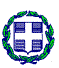 